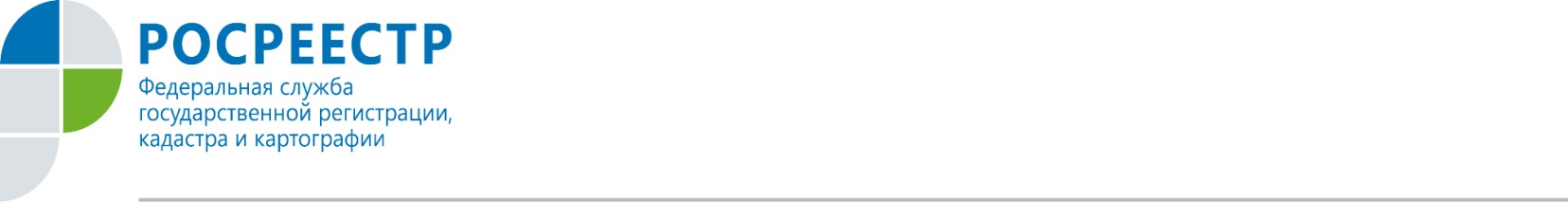 ПРОВЕДЕНА ГОРЯЧАЯ ЛИНИЯНовосильский межмуниципальный отдел Управления Росреестра по Орловской области сообщает, что 10 ноября 2016 с 10.00 до 13.00 проведена «Горячая телефонная линия» по вопросу «Регистрация объекта незавершенного строительства». Все желающие получить квалифицированную консультацию специалистов могли обратиться по телефону: 8 (48676) 2-29-03.В ходе проведения «Горячей линии» поступило три звонка от граждан с вопросами, по которым даны консультации.    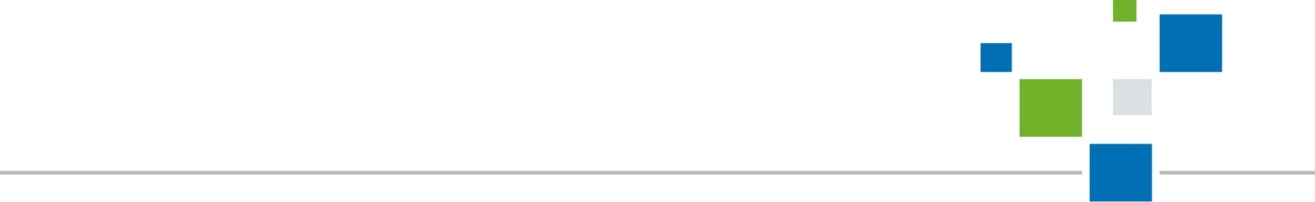 